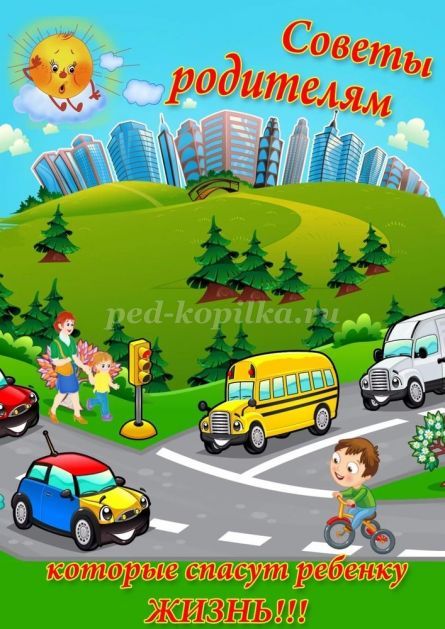 Консультация для родителей «Стань заметней на дороге».
Фликер (световозвращатель) на одежде - на сегодняшний день реальный способ уберечь ребенка от травмы на неосвещенной дороге. Принцип действия его основан на том, что свет, попадая на ребристую поверхность из специального пластика, концентрируется и отражается в виде узкого пучка. Когда фары автомобиля "выхватывают" пусть даже маленький световозвращатель, водитель издалека видит яркую световую точку. Поэтому шансы, что пешеход или велосипедист будут замечены, увеличиваются во много раз.
Например, если у машины включен ближний свет, то обычного пешехода водитель увидит с расстояния 25-40 метров. А использование световозвращателя увеличивает эту цифру до 130-240 метров!
Маленькая подвеска на шнурке или значок на булавке закрепляются на одежде, наклейки - на велосипеде, самокате, рюкзаке, сумке.
На первый взгляд фликер (такое название придумали российские производители световозвращателей - компания "Современные системы и сети-XXI век") выглядит как игрушка. Но его использование, по мнению экспертов по безопасности дорожного движения, снижает детский травматизм на дороге в шесть с половиной раз!
В черте города ГАИ рекомендует пешеходам обозначить себя световозвращающими элементами на левой и правой руках, подвесить по одному фликеру на ремень и сзади на рюкзак. Таким образом, самый оптимальный вариант, когда на пешеходе находится 4 фликера.
Производители одежды, особенно детской, начали активно использовать нашивки из световозвращающей ткани. К сожалению, световозвращатели нашиты далеко не на всех изделиях, а, кроме того, для удешевления в производстве одежды применяют световозвращающий материал со стеклошариками, эффективность которого ниже. Например, в дождь эти полоски на куртке или брюках перестают быть заметными, да и расстояние, на котором они «работают», меньше, чем у фликеров.
Какие фликеры самые лучшие? Покупайте фликеры только белого или лимонного цветов. Именно они имеют наиболее оптимальную световозращаемость для того, чтобы пешеход был заметен в темное время суток. Кстати, оранжевые зайчики, зеленые белочки, огненно-красные сердечки сложно назвать фликерами. Скорее всего - это яркие сувениры, которые так любят маленькие дети и женщины, чьи дамские сумочки постоянно украшают подобные игрушки.
Чтобы купить настоящий фликер, а не игрушку-сувенир:
1) спрашивайте у продавцов, есть ли сертификат на фликер;
2) отдавайте предпочтение белому и лимонному цветам;
3) форму выбирайте самую простую: полоска, круг.
Но полагаться только лишь на фликеры тоже не стоит. Это всего один из способов защиты пешеходов. Необходимо помнить и о других методах решения проблемы детского дорожно-транспортного травматизма - о воспитании грамотного пешехода. Только в комплексе они смогут обеспечить безопасность детей на наших дорогах.

Консультация для родителей «Как сделать светоотражатель своими руками».
Обеспечить безопасность на дороге для детей можно их же собственными руками. В такой поделке нет ничего сложного, а для ребенка светоотражатель, созданный собственноручно, наверняка, станет более значимым, чем тот, который вы могли приобрести в магазине. И случайно забыть дома то, над созданием чего он так старательно трудился, будет намного сложнее. Изготовить необычный фликер, обеспечивающий безопасность детей на дорогах, можно в домашних условиях.
Чтобы сделать отражатель своими руками, понадобятся:
самоклеящая светоотражающая плёнка; линейка; удобные детские ножницы; простой карандаш.
Этапы работы:
1. выбрать с детьми трафареты-шаблоны для фликера;
2.обвести на самоклеящей плёнке карандашом;
3.вырезать ножницами по контуру;
4.приклеить на брелок, одежду или велосипед.
Фликер, изготовленный собственноручно, не просто порадует ребенка, но и обеспечит его безопасность на дороге! Однако, полагаться только на светоотражающие элементы не стоит. Уберечь детей от опасности поможет активная профилактическая работа!
Сохранить жизнь и здоровье детей - значит обеспечить будущее не только семьи, но и государства. Обеспечение безопасности дорожного движения - государственная задача, решать которую должны не только сотрудники ГИБДД, педагоги, но и родители. Главная роль семьи в данном процессе заключается в том, чтобы как можно раньше научить ребёнка безопасному поведению на улице.

Консультации для родителей «Безопасность на дорогах».
Рекомендации для родителей
1. При движении по тротуару:
- придерживайтесь правой стороны тротуара;
- не ведите ребенка по краю тротуара: взрослый должен находиться со стороны проезжей части;
2. Готовясь перейти дорогу:
- остановитесь или замедлите движение, осмотрите проезжую часть;
- привлеките ребенка к наблюдению за обстановкой на дороге;
- подчеркивайте свои движения: поворот головы для осмотра улицы, остановку для осмотра дороги, остановку для пропуска автомобилей;
- учите ребенка различать приближающиеся транспортные средства;
- не стойте с ребенком на краю тротуара, так как при проезде транспортного средство может зацепить, сбить, наехать задними колесами;
- неоднократно показывайте ребенку, как транспортное средство останавливается у перехода, как оно движется по инерции.
3. При выходе из дома:
- сразу обратите внимание ребенка на движение транспортных средств у подъезда и вместе посмотрите, не приближается ли к вам автомобиль, мотоцикл, мопед, велосипед;
- если у подъезда стоят транспортные средства или растут деревья, закрывающие обзор, приостановите свое движение и оглянитесь нет ли за препятствием опасности.
4. При ожидании общественного транспорта:
- стойте вместе с детьми только на посадочных площадках, а при их отсутствии на тротуаре или обочине.
5. При переходе проезжей части:
- переходите дорогу только по пешеходным переходам или на перекрестках по отмеченной линии зебре, иначе ребенок привыкнет переходить где придется;
- не спешите и не бегите; переходите дорогу всегда размеренным шагом;
- не переходите дорогу наискосок; подчеркивайте, показывайте и рассказывайте ребенку каждый раз, что идете строго поперек улицы, что это делается для лучшего наблюдения за авто-, мото- транспортными средствами;
- не торопитесь переходить дорогу, если на другой стороне вы увидели друзей, родственников, знакомых. Не спешите и не бегите к ним, внушите ребенку, что это опасно;
- не начинайте переходить улицу, по которой редко проезжает транспорт, не посмотрев вокруг;
- объясните ребенку, что автомобили могут неожиданно выехать из переулка, со двора дома;
6. При посадке и высадке из общественного транспорта:
- выходите впереди ребенка, так как малыш может упасть, а ребенок постарше может выбежать из-за стоящего транспорта на проезжую часть;
- подходите для посадки к двери транспортного средства только после полной остановки: ребенок, как и взрослый, может оступиться и попасть под колеса;
- не садитесь в общественный транспорт в последний момент при его отправлении; особую опасность представляет передняя дверь, так как можно попасть под колеса транспортного средства;
- научите ребенка быть внимательным в зоне остановке особо опасном месте для него: стоящий автобус сокращает обзор дороги в этой зоне.
7. При движении автомобиля:
- приучайте детей сидеть в автомобиле только на заднем сиденье; не разрешайте сидеть рядом с водителем, если переднее сиденье не оборудовано детским креслом;
- не разрешайте малолетнему ребенку во время движения стоять на заднем сиденье: при столкновении или внезапной остановке он может перелететь через спинку сиденья и удариться о переднее стекло;
- не разрешайте детям находиться в автомобиле без присмотра.
Памятка для родителей: Безопасные шаги на пути к безопасности на дороге.
Что должны знать родители о своем ребенке?
В 3-4 года ребенок может отличить движущуюся машину от стоящей, но он уверен, что машина останавливается мгновенно.
В 6 лет - боковым зрением он видит примерно 2/3 того, что видят взрослые; не умеет определить, что движется быстрее: велосипед или спортивная машина; не умеет правильно распределять внимание и отделять существенное от незначительного.
В 7 лет - более уверенно отличать правую сторону дорогу от левой.
В 8 лет –
- может мгновенно отреагировать на отклик и т.д.;
- имеет опыт пешеходного передвижения на дороге;
- активно осваивает основные навыки езды на велосипеде;
- умеет определять источник шума;
- устанавливать связь между величиной предмета, его удаленностью и временем (чем ближе автомобиль, тем он больше).ПОМНИТЕ!!! Все взрослые являются примером для детей!
Пусть ваш пример учит дисциплинированному поведению на улице не только вашего ребенка, но и других детей. Переходите улицу в точном соответствии с правилами. Старайтесь сделать все возможное, чтобы оградить детей от несчастных случаев на дорогах!
